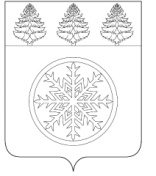 РОССИЙСКАЯ ФЕДЕРАЦИЯИРКУТСКАЯ ОБЛАСТЬД у м аЗиминского городского муниципального образованияРЕШЕНИЕот 22.11.2018		    г. Зима			№ 395Об утверждении прогнозного планаприватизации  имущества Зиминского городского муниципального образования на 2019 годРассмотрев проект прогнозного плана приватизации имущества Зиминского городского муниципального образования на 2019 год, представленный администрацией Зиминского городского муниципального образования, в целях повышения доходного потенциала Зиминского городского муниципального образования, на основании пункта 1 статьи 10 Федерального закона от 21.12.2001 № 178-ФЗ «О приватизации государственного и муниципального имущества», руководствуясь статьей 36 Устава Зиминского городского муниципального образования, Дума Зиминского городского муниципального образованияР Е Ш И Л А:1. Утвердить прогнозный план приватизации имущества Зиминского городского муниципального образования на 2019 год (прилагается).2. Поступление денежных средств от приватизации муниципального имущества Зиминского городского муниципального образования, включенного в прогнозный план на 2019 год, ожидается в размере 840 600 рублей.3. Опубликовать настоящее решение в общественно-политическом еженедельнике г. Зимы и Зиминского района «Новая Приокская правда» и разместить на официальном сайте администрации Зиминского городского муниципального образования в информационно-телекоммуникационной сети «Интернет». 4. Настоящее решение вступает в силу после его официального опубликования. 5.Контроль исполнения настоящего решения возложить на председателя депутатской комиссии по управлению муниципальным хозяйством С.В. Волохову и  председателя Комитета имущественных отношений, архитектуры и градостроительства администрации С.В. Беляевского. УтвержденРешением Думы ЗГМОот  22.11.2018 № 395ПРОГНОЗНЫЙ ПЛАНприватизации имущества Зиминского городского муниципального образования на 2019 годПредседатель ДумыЗиминского городскогомуниципального образования_______________ Г.А. Полынцева                  И.о. мэра Зиминского городского                          муниципального образования                   ________________ А.В. ГудовРаздел 1. Муниципальные унитарные предприятия Раздел 1. Муниципальные унитарные предприятия Раздел 1. Муниципальные унитарные предприятия Раздел 1. Муниципальные унитарные предприятия Раздел 1. Муниципальные унитарные предприятия №п/пНаименованиеЮридический адресСтоимость активов МУП, подлежащего приватизации, на последнюю отчетную датуПредполагаемый срок приватизации-----Раздел 2. Недвижимое имуществоРаздел 2. Недвижимое имуществоРаздел 2. Недвижимое имуществоРаздел 2. Недвижимое имуществоРаздел 2. Недвижимое имущество№п/пНаименование, технические характеристикиНаименование, технические характеристикиМестонахождениеПредполагаемый срок приватизации1Кирпичное здание мастерской технического обслуживания, площадью 142,1 кв.м. с земельным участком площадью 997 кв.м.Кирпичное здание мастерской технического обслуживания, площадью 142,1 кв.м. с земельным участком площадью 997 кв.м.г. Зима, ул. Январских событий, 36 «Г»1 квартал 2019 годаРаздел 3. Движимое имуществоРаздел 3. Движимое имуществоРаздел 3. Движимое имуществоРаздел 3. Движимое имуществоРаздел 3. Движимое имущество№п/пНаименованиеНаименованиеТехнические характеристикиПредполагаемый срок приватизации1Раздел 4. Ценные бумагиРаздел 4. Ценные бумагиРаздел 4. Ценные бумагиРаздел 4. Ценные бумагиРаздел 4. Ценные бумаги№ п/пНаименованиеНаименованиеНоминальная стоимостьПредполагаемый срок приватизации-----Иные разделыИные разделыИные разделыИные разделыИные разделы-----